Информация о социально-экономическом развитии Краснодарского края за январь-сентябрь 2019 года*Индекс промышленного производства в сентябре 2019г. по сравнению с сентябрем 2018г. составил 102,5%, в январе-сентябре 2019г. – 103,4%.Объем производства продукции сельского хозяйства всех сельхозпроизводителей (сельскохозяйственные организации, крестьянские (фермерские) хозяйства, хозяйства населения) в январе-сентябре 2019г. в действующих ценах, по предварительной оценке, составил 304,4 млрд. рублей (в сопоставимой оценке – 104,5% к январю-сентябрю 2018г.).В крае продолжается уборка сельскохозяйственных культур. Хозяйствами всех категорий, по расчетам, к 1 октября т.г. зерновые культуры убраны на площади 2303,7 тыс. гектаров (93,5% к площади посева), в том числе пшеница – 1551,8 тыс. гектаров (100%), кукуруза – на 404,7 тыс. гектаров (79,4%). Сахарная свекла убрана на 101,0 тыс. гектаров (49,5%); масличные культуры – на 615,8 (90,6%), в том числе подсолнечник – на 409,1 тыс. гектаров (92,6%); овощи – на 51,4 тыс. гектаров (92,8%), картофель – на 29,5 тыс. гектаров (97,6%).К 1 октября т.г. в сельскохозяйственных организациях в летний период погибло зерновых и зернобобовых культур (без кукурузы) 1,4 тыс. гектаров (22,2% к этому периоду 2018г.), использовано на кормовые цели 1,0 тыс. гектаров (160,0%). Озимые культуры посеяны на 211,3 тыс. гектаров (53,9% к 2018г.), в том числе на зерно – 202,7 тыс. гектаров (53,5%). Зябь вспахана на площади 466,0 тыс. гектаров (88,9% к 2018г.).На конец сентября 2019г. поголовье крупного рогатого скота в хозяйствах всех сельхозпроизводителей, по расчетам, составило 528,4 тыс. голов, из них коров – 209,9 тыс., свиней – 626,0 тыс., овец и коз – 220,0 тыс. голов.В структуре поголовья скота по категориям хозяйств доля индивидуального сектора составила: по крупному рогатому скоту – 37,7%, свиньям – 3,2%, овцам и козам – 92,9%.Объем работ, выполненных всеми хозяйствующими субъектами, по виду деятельности «Строительство», в январе-сентябре 2019г. составил 155,5 млрд. рублей, или 64,7% (в сопоставимых ценах) к уровню соответствующего периода предыдущего года.Из общего объема работ крупными и средними организациями в январе-сентябре 2019г. выполнено работ собственными силами на 67,8 млрд. рублей, что составляет 64,9% к январю-августу 2018г. (в том числе выполнено хозяйственным способом строительно-монтажных работ по зданиям и сооружениям на сумму 0,9 млрд. рублей, что в 1,5 раза больше по сравнению с соответствующим периодом прошлого года).В структуре объема работ, выполненных по виду деятельности «Строительство», большая часть приходилась на строительство инженерных сооружений (41,4% от общего объема работ).На конец сентября 2019г. крупными и средними организациями заключено договоров строительного подряда (контрактов) на сумму 3,7 млрд. рублей, что обеспечит 13 дней работы.В январе-сентябре 2019г. организациями всех форм собственности и населением построено 43,4 тыс. квартир общей площадью 2882,8 тыс. кв. метров, включая 2,1 тыс. кв. метров жилых домов, построенных на земельных участках, предназначенных для ведения гражданами садоводства, что составило 107,5%1) к январю-сентябрю 2018г.Из общего объема введенного жилья предприятиями и организациями сданы в эксплуатацию 32,9 тыс. квартир общей площадью 1570,3 тыс. кв. метров, что составило 96,2% к аналогичному показателю января-сентября 2018г.Оборот розничной торговли хозяйствующих субъектов всех видов деятельности в январе-сентябре 2019г. составил 1059,3 млрд. рублей, что в товарной массе на 2,1% больше, чем в январе-сентябре 2018г.Индекс потребительских цен на товары и услуги в сентябре 2019г.  по сравнению с августом 2019г. составил 99,6%, в том числе на продовольственные товары – 99,4%, непродовольственные товары – 100,1%, услуги – 99,2%.Среднемесячная начисленная заработная плата работников организаций в августе 2019г. составила 35948 рублей. По сравнению с июлем 2019г. она увеличилась на 0,6%, с августом 2018г. – увеличилась на 6,7%.Реальная заработная плата, рассчитанная с учетом индекса потребительских цен, за август 2019г. по сравнению с июлем 2019г. увеличилась на 0,7%, с августом 2018г. – увеличилась на 2,0%.С января 2017г. выборочное обследование рабочей силы проводится среди населения в возрасте 15 лет и старше. По итогам обследования в среднем за июнь-август 2019г. численность рабочей силы составила 2832,9 тыс. человек или 50,0% от общей численности населения края. В их числе 2698,9 тыс. человек, или 95,3% численности рабочей силы были заняты в экономике и 133,9 тыс. человек не имели занятия, но активно его искали (в соответствии с методологией Международной Организации Труда они классифицируются как безработные).Безработица (по данным министерства труда и социального развития Краснодарского края). В сентябре 2019г. признано безработными 3,0 тыс. безработных (на 17,6% больше, чем в сентябре 2018г.), снято с учета 3,6 тыс. безработных (на 33,2% больше, чем в сентябре 2018г.).Численность трудоустроенных безработных в сентябре 2019г. уменьшилась по сравнению с предыдущим месяцем на 3,2%, с сентябрем 2018г. – увеличилась на 18,7% и составила 1,4 тыс. человек. По расчетным данным численность постоянного населения края на 1 сентября 2019г. составила 5667,9 тыс. человек, из которых 3132,0 тыс. человек (55,3%) – горожане и 2535,9 тыс. человек (44,7%) – сельские жители. Население края увеличилось с начала года на 19,7 тыс. человек. Увеличение численности происходило за счет миграционного прироста. В целом по краю, в январе-августе 2019г., число умерших превысило число родившихся на 16,8%.* по данным Управления Федеральной службы государственной статистики по Краснодарскому краю и Республике Адыгея(https://krsdstat.gks.ru/)Анализ фактических данных о ценах сделок и (или) предложений рынка жилой, коммерческой недвижимости и земельных участков г. Краснодар Рынок жилой недвижимости в рамках настоящего анализа разделен на рынок квартир и рынок домовладений. Земельные участки по функциональному назначению подразделены на участки под индивидуальное жилищное строительство (ИЖС) и под коммерческую застройку.Коммерческая недвижимость представлена торгово-офисной и производственно-складской.В рамках данного исследования, на территории г. Краснодар выделяются следующие функциональные (географические) районы согласно общепринятому в населенном пункте районированию: 2-площадка, 40 лет Победы, 9-й км, 9-я Тихая, Авиагородок, Баскет-холл, Вавилова, Восточно-Кругликовская, Гидростроителей, Гор. хутор, Горгаз, ЖК «Большая Таманская», ЖК «Гарантия», ЖК «Губернский», ЖК «Достоевский», ЖК «Симфония», ЖК «Солнечный остров», ЖК «Флотилия», ЖК «Элегант», Западный обход, ЗИП (завода измерительных приборов), Знаменский, Ипподром, ККБ (Краевой Клинической Больницы), Комсомольский, Кожевенная, КСК (Камвольно-суконный Комбинат), мкр. Панорама (ЖК «Панорама», ЖК «Керченский», ЖК «Перспектива», ЖК «Севастопольский», ЖК «Смоленский»), Молодежный, Московский, Музыкальный, МХГ (микрохирургии глаза), Немецкая деревня, Новознаменский, Плодородный, Пашковский, Репино, РМЗ (ремонтно-механического завода), Российская, Рубероидный, Северный, Славянский, Старый центр, СХА (сельскохозяйственная академия), Табачная фабрика, ТЭЦ (теплоэлектростанции), Учхоз Кубань, Фестивальный, ХБК (хлопчато-бумажного комбината), Центральный, Черемушки, Школьный, Энка, Юбилейный.Интервал исследования составляет 2 месяца. Исследуемый интервал – июль-август 2019 года.Рынок жилой недвижимости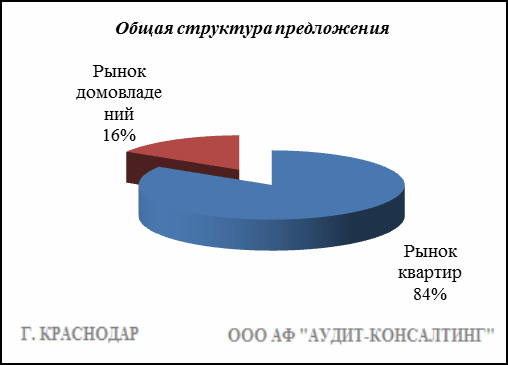 КвартирыРезультат проведенного анализа представлен в следующей таблице. В качестве базиса (100%) применяется средний показатель за 2014 год (49 597 руб./кв.м).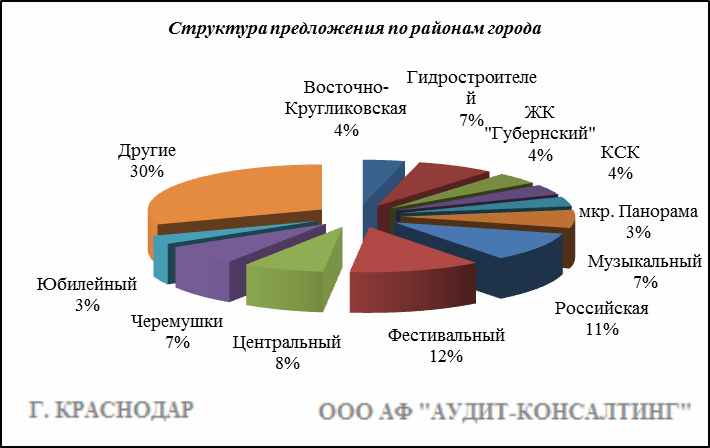 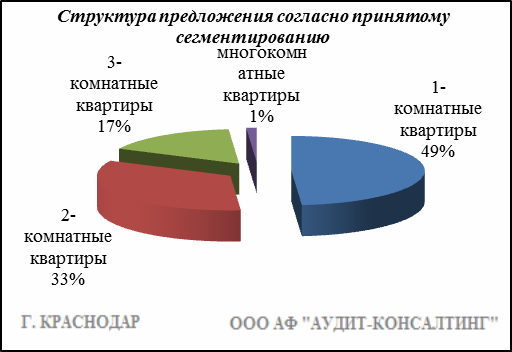 Анализ цен предложений в июле-августе 2019 г. на рынке квартир представлен в следующей таблице.ДомовладенияРезультат проведенного анализа представлен в следующей таблице. В качестве базиса (100%) применяется средний показатель за 2014 год (42 652 руб./кв.м).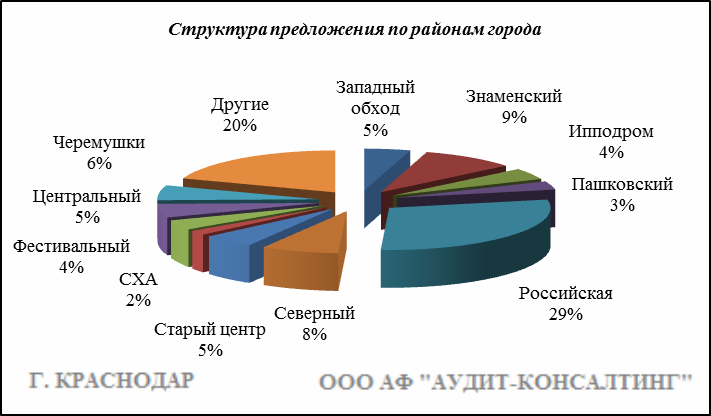 Итоги анализа представлены ниже:Основные выводы относительно рынка жилой недвижимости Проведенный анализ рынка показал следующее:Квартиры выставляются на рынок (без учета скидки на торг) в диапазоне от 30 000 руб./кв.м. – 100 980 руб. /кв.м. в зависимости от различных ценообразующих факторов, в среднем же по состоянию на июль-август 2019г. цена предложения квартир составляет 55 406 руб./кв.м.Цена предложения домовладений в диапазоне от 14 423 руб./кв.м. – 100 917 руб. /кв.м. (без учета скидки на торг) составляет 42 616 руб./кв.м.Динамика рынка недвижимости: наблюдается рост средней цены предложения на рынке квартир и стагнация средней цены предложения на рынке домовладений.Спрос, предложение: наблюдается перевес предложения над спросом, это также обусловлено сложной экономической ситуацией, наложением санкций на РФ, что препятствует стабильному развитию экономики.Объем продаж: по информации профессиональных участников рынка недвижимости, объем продаж по отношению к периоду годом ранее,  снизился, что объясняется также сложной экономической ситуацией  в стране.Рынок коммерческой недвижимости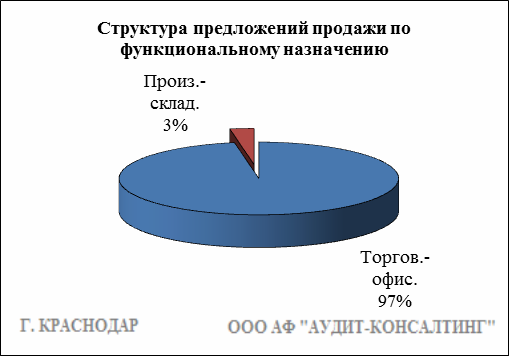 Торгово-офисная недвижимость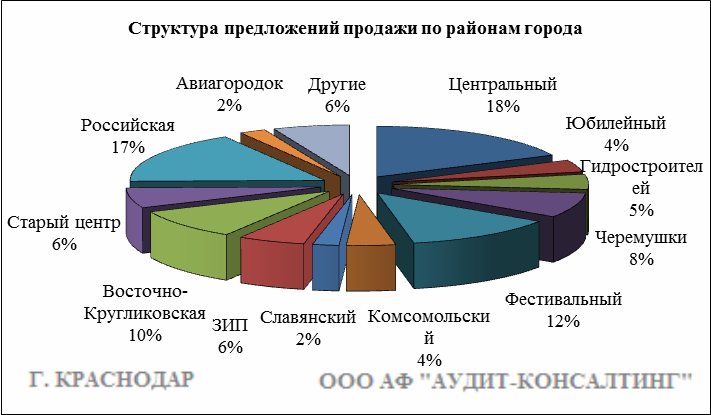 Результат проведенного анализа представлен в следующей таблице. В качестве базиса (100%) применяется средний показатель за 2014 год (65 078 руб./кв.м).Производственно-складская недвижимостьРезультат проведенного анализа представлен в следующей таблице. В качестве базиса (100%) применяется средний показатель за 2014 год (27 247 руб./кв.м).Основные выводы относительно рынка коммерческой недвижимостиПроведенный анализ рынка показал следующее:Торгово-офисная недвижимость выставляется на рынок (без учета скидки на торг) в диапазоне от    25 000 руб./кв.м. – 160 264 руб. /кв.м. в зависимости от различных ценообразующих факторов, в среднем же по состоянию на июль-август 2019 г. цена предложения продажи торгово-офисной недвижимости составляет 77 769 руб./кв.м.Производственно-складская недвижимость выставляется на рынок (без учета скидки на торг) в диапазоне от 7 181 руб./кв.м. – 95 141 руб. /кв.м. в зависимости от различных ценообразующих факторов, в среднем же по состоянию на июль-август 2019 г. цена предложения продажи производственно-складской недвижимости составляет 30 399 руб./кв.м.Динамика рынка недвижимости: наблюдается рост средней цены предложений продажи торгово-офисной недвижимости и стагнация средней цены предложений продажи производственно-складской недвижимости. Спрос, предложение: наблюдается перевес предложения над спросом, это обусловлено сложной экономической ситуацией, наложением санкций на РФ, что препятствует стабильному развитию экономики.Объем продаж: по информации профессиональных участников рынка недвижимости, объем продаж по отношению к периоду годом ранее,  снизился, что объясняется также сложной экономической ситуацией  в стране.Рынок земельных участков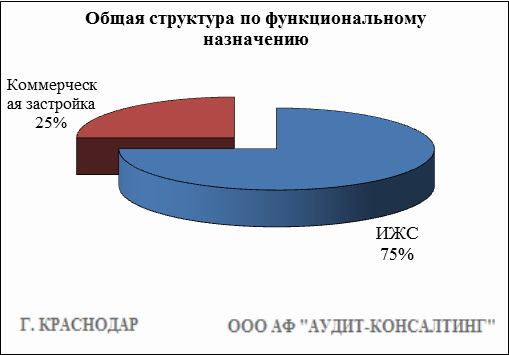 Индивидуальное жилищное строительство (ИЖС)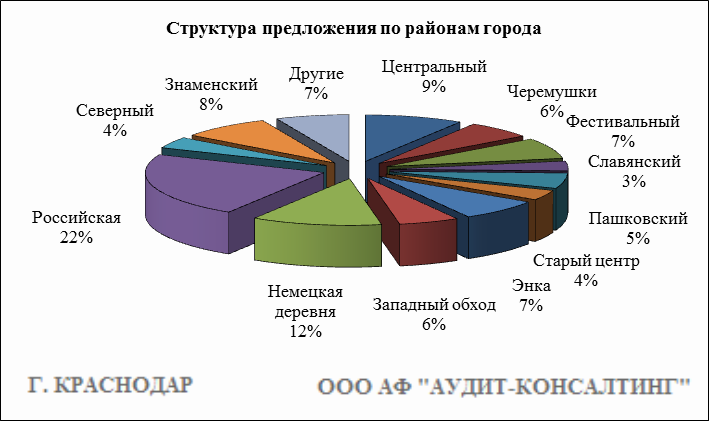 Результат проведенного анализа представлен в следующей таблице. В качестве базиса (100%) применяется средний показатель за 2014 год (886 667 руб./сот.).Коммерческая застройка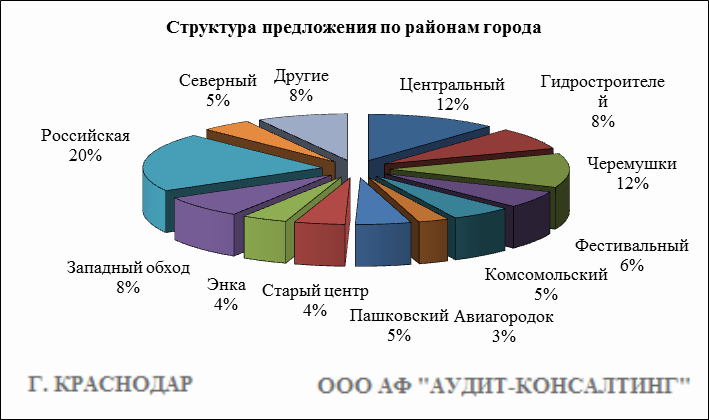 Результат проведенного анализа представлен в следующей таблице. В качестве базиса (100%) применяется средний показатель за 2014 год (965 581 руб./сот.).Основные выводы относительно рынка земельных участковПроведенный анализ рынка показал следующее:Земельные участки под индивидуальное жилищное строительство выставляются на рынок (без учета скидки на торг) в диапазоне от 75 000 руб./сот. – 4 375 000 руб./сот. в зависимости от различных ценообразующих факторов, в среднем же по состоянию на июль-август 2019 г. цена предложения земельных участков под ИЖС составляет 727 016 руб./сот.Цена предложения земельных участков под коммерческую застройку в диапазоне от 15 000 руб./сот. – 5 000 000 руб./сот. (без учета скидки на торг) составляет 1 340 976 руб./сот.Динамика рынка недвижимости: наблюдается падение средней цены предложения продажи земельных участков под ИЖС и рост средней цены предложения продажи под коммерческую застройку.Спрос, предложение: наблюдается перевес предложения над спросом, это обусловлено сложной экономической ситуацией, наложением санкций на РФ, что препятствует стабильному развитию экономики.Объем продаж: по информации профессиональных участников рынка недвижимости, объем продаж по отношению к периоду годом ранее (в докризисный период),  снизился, что объясняется также сложной экономической ситуацией  в стране.сент.-окт. 18нояб.-дек. 18янв.-февр. 19март-апр. 19май-июнь 19июль-авг. 19Средняя52 08852 94054 63454 83855 16155 406Динамика105%107%110%111%111%112%Район1-комнатные квартиры2-комнатные квартиры3-комнатные квартирымногокомнатные квартирыОбщая ср. ценаср. ценаср. ценаср. ценаср. цена2-я площадка47 99445 079--47 26540 лет Победы53 91655 15555 32553 71954 5709-й км59 55057 32954 50159 67457 5269-я Тихая44 97143 04441 614-43 539Авиагородок59 48660 01946 42854 73755 398Баскет-холл56 29964 54551 59934 48355 478Вавилова56 78343 97448 238-49 880Восточно-Кругликовская52 64251 44450 80947 77952 011Гидростроителей50 75549 91849 46952 51750 341Гор. хутор58 89852 02043 059-54 385Горгаз61 27559 60858 83158 30159 604ЖК "Большая Таманская"74 49775 36460 480-74 067ЖК "Гарантия"63 36356 79964 957-62 109ЖК "Губернский"55 45854 83855 88637 23055 236ЖК "Достоевский"62 94674 39873 038-70 766ЖК "Симфония"68 69475 01172 17174 10171 798ЖК "Солнечный остров"77 77876 57975 79398 03978 439ЖК "Флотилия"60 49760 12058 153-59 840ЖК "Элегант"67 92674 29868 75863 16369 224Западный обход44 79445 34141 68336 66744 478ЗИП50 12154 10654 40360 49352 547Знаменский42 08442 98444 66549 28642 359Ипподром39 74635 99749 254-38 588ККБ51 26651 10147 41446 87550 441Кожевенная70 66178 96870 13886 08973 127Комсомольский62 46656 97754 62852 48958 029КСК58 01455 61253 20953 86556 228мкр. Панорама59 10359 52258 82459 44959 212Молодежный45 64645 99844 754-45 732Московский51 85952 94754 290-52 472Музыкальный46 60945 57846 97560 09646 404МХГ56 70554 28649 250-54 564Немецкая деревня54 12557 08849 68848 95653 546Новознаменский46 44843 174--45 533Пашковский55 20552 00953 49953 58953 973Плодородный-----Репино65 35460 64855 066-60 633РМЗ54 35954 61549 271-53 592Российская44 60145 06445 37546 02544 825Рубероидный32 74337 879--34 455Северный44 66443 44939 915-43 726Славянский53 03052 66950 06050 00052 603Старый центр62 68461 29164 33771 46762 864СХА63 98162 58456 95848 57462 013Табачная фабрика56 96459 98859 63143 82257 908ТЭЦ43 31753 44647 019-46 775Учхоз Кубань45 71444 222--44 968Фестивальный64 84364 05762 77661 39763 998ХБК60 96655 68155 62552 35457 734Центральный64 85562 82764 30659 34063 815Черемушки61 07959 02455 15255 64059 215Школьный56 31558 66157 71551 01857 363Энка55 12953 49254 83359 53754 674Юбилейный68 10169 88965 55761 23567 995Всего, руб./кв. м54 83855 62756 44857 79955 406сент.-окт. 18нояб.-дек. 18янв.-февр. 19март-апр. 19май-июнь 19июль-авг. 19Средняя40 16740 09041 86642 93942 62042 616Динамика94%94%98%101%100%100%РайонСр. цена руб. за 1 кв. м.2-я площадка44 83140 лет Победы52 4559-й км55 9339-я Тихая24 807Авиагородок-Баскет-холл42 896Вавилова42 001Восточно-Кругликовская37 438Гидростроителей44 519Гор. хутор47 488Горгаз52 221Западный обход40 770ЗИП-Знаменский34 797Ипподром34 696ККБ35 289Кожевенная54 752Комсомольский-КСК46 380Молодежный33 816Московский41 499Музыкальный36 824МХГ39 119Немецкая деревня48 262Новознаменский44 965Пашковский55 137Плодородный33 074Репино59 375РМЗ61 351Российская33 809Рубероидный-Северный45 206Славянский56 035Старый центр48 515СХА48 920Табачная фабрика56 837ТЭЦ63 890Учхоз Кубань29 490Фестивальный61 112ХБК66 950Центральный50 592Черемушки53 539Школьный61 358Энка49 894Юбилейный55 851Всего, руб./кв.м42 616Районсент.-окт. 18нояб.-дек. 18янв.-февр. 19март-апр. 19май-июнь 19июль-авг. 19Центральный75 54482 415Юбилейный79 71481 395Гидростроителей60 57461 126Черемушки73 65780 386Фестивальный80 68587 370Комсомольский66 80971 198Славянский60 33071 255ЗИП64 41371 854Пашковский54 52268 546Восточно-Кругликовская74 83083 472Старый центр78 99481 394Энка72 77852 485Западный обход72 45387 258Немецкая деревня105 15568 303Российская70 48175 042Северный56 96062 272Знаменский59 55957 354Авиагородок60 52863 188Вавилова64 35043 632Средняя69 36871 74570 15073 79372 10277 769Динамика107%110%108%113%111%120%сент.-окт. 18нояб.-дек. 18янв.-февр. 19март-апр. 19май-июнь 19июль-авг. 19Диапазон цен исследуемого интервалаСредняя27 70327 94927 61828 46530 37830 3997 181 – 95 141Динамика102%103%101%104%111%112%-Районсент.-окт. 18нояб.-дек. 18янв.-февр. 19март-апр. 19май-июнь 19июль-авг. 19Диапазон цен исследуемого интервалаЦентральный1 306 6591 382 218333 333 - 3 857 142Юбилейный1 024 916905 338792 439 - 1 083 333Гидростроителей945 333--Черемушки1 165 1071 224 288236 666 - 3 500 000Фестивальный1 803 4651 760 496416 666 - 4 375 000Комсомольский743 612895 814615 385 - 1 147 058Славянский1 311 1791 100 913550 000 - 1 800 000ЗИП872 857915 714860 000 - 971 428Пашковский691 251885 217150 000 - 3 333 333Восточно-Кругликовская533 928639 093400 000 - 1 306 789Старый центр1 449 4421 099 993216 667 - 2 296 296Энка568 633441 471280 000 - 1 000 000Западный обход522 057467 15187 962 - 881 944Немецкая деревня341 476324 3561181 818 - 137 500Российская453 586423 41775 000 - 2 571 428Северный544 443486 66980 000 - 833 333Знаменский301 527324 48087 272 - 885 714Авиагородок690 347595 70687 500 - 2 368 421Вавилова956 944762 755250 000 - 1 275 510Средняя909 310897 821921 304818 284850 892727 01675 000 - 4 375 000Динамика103%101%104%92%96%82%-Районсент.-окт. 18нояб.-дек. 18янв.-февр. 19март-апр. 19май-июнь 19июль-авг. 19Диапазон цен исследуемого интервалаЦентральный2 605 3892 011 95842 235 - 3 800 000Юбилейный-1 601 642600 000 - 2 700 000Гидростроителей1 344 1801 228 559300 000 - 5 000 000Черемушки1 193 4051 604 76115 616 - 3 666 666Фестивальный1 515 2782 225 161550 000 - 3 571 428Комсомольский1 237 999933 78450 000 - 2 361 111Славянский-1 292 530400 000 - 2 116 788ЗИП-1 700 0001 600 000 - 1 900 000Пашковский805 1771 015 94396 250 - 3 000 000Восточно-Кругликовская1 473 5252 262 5001 487 500 - 2 800 000Старый центр2 501 2152 372 871260 000 - 4 457 831Энка658 2571 279 528346 153 - 4 000 000Западный обход833 333559 65415 000 - 1 000 000Немецкая деревня---Российская434 142976 94216 000 - 2 875 000Северный684 150674 48950 000 - 1 000 000Знаменский401 065463 856189 189 - 785 714Авиагородок1 111 4831 345 833750 000 - 3 125 000Вавилова-390 000100 000 - 700 000Средняя1 150 5591 177 4211 232 8141 152 8651 290 7471 340 97615 000 - 5 000 000Динамика119%122%128%119%134%139%-ООО АФ "Аудит-Консалтинг"г. Москва, ул. Новодмитровская, 2. с. 7, оф. 18
Отдел Аудита и Бухгалтерского учета
Тел: +7 (495) 280-35-58, +7 (903) 154-36-54